Griffin Bar Cocktail Menu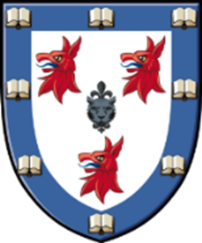 In collaboration with our cocktail partner @edmundsuk, every cocktail you buy will contribute towards a tree being planted, so sit back, relax and enjoy. Saving the planet is thirsty work!PORNSTAR MARTINISharp passionfruit liqueur and sweet vanilla vodka. A celebration of flavour with a fun and fruity kick, a real modern classic.ESPRESSO MARTINIVodka blended with velvety coffee liqueur to create a rich and silky cocktail with a hint of vanilla. Made with real coffee.COSMOPOLITANDeliciously classic blend of citrus vodka, Cointreau, cranberry and lime. Delicately balancing sweet and zesty notes.ELDERFLOWER COLLINSThe cucumber and elderflower collins is floral, delicate and oh so refreshing. Made with gin and served with sparkling soda.OLD FASHIONEDMade with bourbon, then lightly sweetened with sugar and aromatised with bitters. A perfectly balanced smooth American classic.KUMQUAT MARGARITAEl Rayo tequila, kumquat liqueur, agave nectar and fresh lime juice. A playful new twist on a Mexican classic.